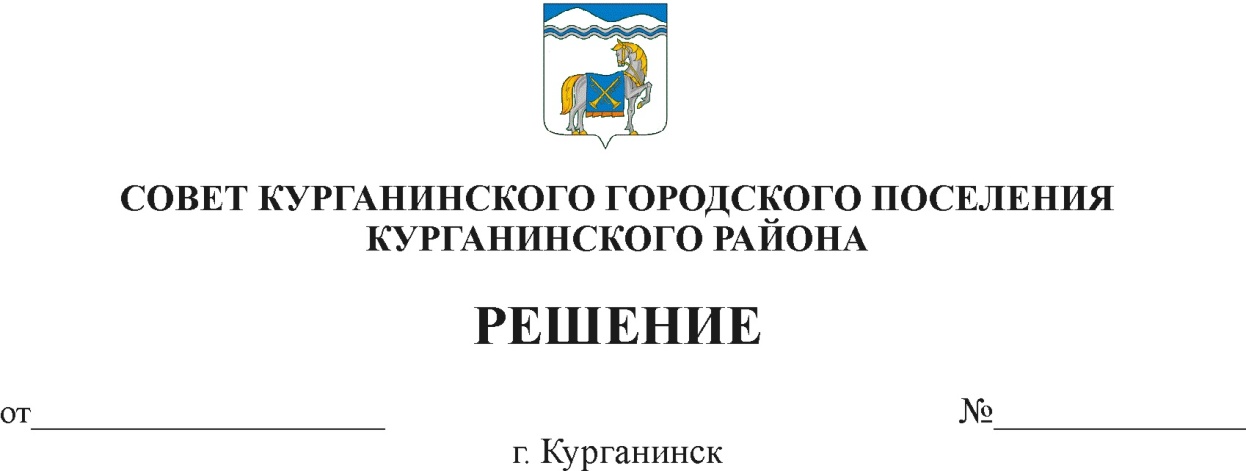 	07.12.2021	154О внесении изменений в решение СоветаКурганинского городского поселения Курганинского районаот 19 декабря 2018 года № 301 «Об утверждении Положенияо бюджетном процессе в Курганинском городском поселенииКурганинского района»В соответствии с Бюджетным кодексом Российской Федерации в части регулирования бюджетного процесса и в целях определения правовых основ, содержания и механизма осуществления бюджетного процесса в Курганинском городском поселении Курганинского района, установления основ формирования доходов, осуществления расходов местного бюджета, муниципальных заимствований и управления муниципальным долгом, Совет Курганинского городского поселения Курганинского района решил:1.0Внести в приложение к решению Совета Курганинского городского поселения Курганинского района от 19 декабря 2018 года                                    № 301«Об утверждении Положения о бюджетном процессе в Курганинском городском поселении Курганинского района» следующие изменения:1) статью 6 главы 2 Бюджетные полномочия администрации Курганинского городского поселения Курганинского района изложить в следующей редакции:«Администрация Курганинского городского поселения Курганинского района:утверждает перечень главных администраторов доходов бюджета Курганинского городского поселения Курганинского района;утверждает перечень главных администраторов источников финансирования дефицита бюджета Курганинского городского поселения Курганинского района;устанавливает порядок и сроки составления проекта бюджета Курганинского городского поселения Курганинского района;устанавливает форму и порядок разработки среднесрочного финансового плана Курганинского городского поселения Курганинского района;2разрабатывает и утверждает среднесрочный финансовый план Курганинского городского поселения Курганинского района;устанавливает порядок разработки индикативного плана (прогноза) социально-экономического развития Курганинского городского поселения Курганинского района;одобряет индикативный план (прогноз) социально-экономического развития Курганинского городского поселения Курганинского района;обеспечивает разработку основных направлений бюджетной и налоговой политики Курганинского городского поселения Курганинского района;предоставляет от имени Курганинского городского поселения Курганинского района муниципальные гарантии Курганинского городского поселения Курганинского района;утверждает отчеты об исполнении бюджета Курганинского городского поселения Курганинского района за первый квартал, полугодие и девять месяцев текущего финансового года;устанавливает формы и порядок осуществления финансового контроля органами местного самоуправления Курганинского городского поселения Курганинского района;разрабатывает и утверждает методики распределения и (или) порядки предоставления межбюджетных трансфертов;устанавливает порядок формирования и реализации адресной инвестиционной программы;выступает в качестве эмитента муниципальных ценных бумаг Курганинского городского поселения Курганинского района;утверждает генеральные условия эмиссии и обращения муниципальных ценных бумаг Курганинского городского поселения Курганинского района;устанавливает порядок предоставления бюджетных инвестиций автономным и бюджетным учреждениям Курганинского городского поселения Курганинского района;определяет порядок формирования и финансового обеспечения муниципального задания в отношении автономных, бюджетных и казенных учреждений Курганинского городского поселения Курганинского района;осуществляет заимствования от имени Курганинского городского поселения Курганинского района в соответствии с решением о бюджете Курганинского городского поселения Курганинского района;осуществляет иные полномочия в соответствии с Бюджетным кодексом Российской Федерации и иными нормативными правовыми актами, регулирующими бюджетные правоотношения.»;2) статью 16 пункта 3 главы 4 Основы составления проекта бюджета  изложить в следующей редакции: «Решением Совета Курганинского городского поселения Курганинского района о бюджете Курганинского городского поселения Курганинского района утверждается:3перечень главных распорядителей средств бюджета, перечень разделов, подразделов, целевых статей (муниципальных программ и не программных направлений деятельности), групп видов расходов бюджета в составе ведомственной структуры расходов бюджета;объем поступлений доходов в бюджет по кодам видов (подвидов) доходов;распределение бюджетных ассигнований по разделам и подразделам классификации расходов бюджетов;распределение бюджетных ассигнований по разделам, подразделам, целевым статьям (муниципальным программам и не программным направлениям деятельности), группам видов расходов классификации расходов бюджетов;ведомственная структура расходов;общий объем бюджетных ассигнований, направляемых на исполнение публичных нормативных обязательств;объем межбюджетных трансфертов, получаемых из других бюджетов и (или) предоставляемых другим бюджетам бюджетной системы Российской Федерации;источники финансирования дефицита бюджета, перечень статей источников финансирования дефицита бюджета;верхний предел муниципального внутреннего долга и (или) верхний предел муниципального внешнего долга Курганинского городского поселения Курганинского района по состоянию на 1 января года, следующего за очередным финансовым годом, с указанием, в том числе верхнего предела долга по муниципальным гарантиям Курганинского городского поселения Курганинского района;иные показатели бюджета Курганинского городского поселения Курганинского района.».2.Организационному отделу администрации  Курганинского городского поселения Курганинского района (Поломеева О.А.) опубликовать настоящее решение в периодическом печатном средстве массовой информации органов местного самоуправления Курганинского района «Вестник Курганинского городского поселения Курганинского района» и обеспечить       его размещение на официальном сайте  администрации Курганинского городского поселения Курганинского района в информационно-телекоммуникационной сети «Интернет».3.0Контроль за выполнением настоящего решения возложить                 на заместителя главы Курганинского городского поселения Курганинского района Ротарь И.Г.4.0Решение вступает в силу со дня его официального опубликования.Председатель  Совета                                     Глава Курганинского городскогоКурганинского городского  поселения         поселения Курганинского района                                                   Курганинского района                                                                           Л.Е. Плетнев                                 В.П. Руденко                